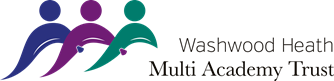 Washwood Heath Multi Academy Trust (“WHMAT”) is committed to safeguarding and promoting the welfare of children and young people and expects all staff and volunteers to share this commitment. WHMAT is committed to equal opportunities in employment and we positively welcome your application irrespective of your gender, race, disability, colour, ethnic or national origin, nationality, sexuality, gender identity, marital status, responsibility for dependants, religion, trade union activity and age. To help us monitor our Equal Opportunities Policy please tick or complete the following boxes as appropriate:Vacancy DetailsVacancy DetailsJob Title Base Academy Please tick phase/s you wish to teachNursery:	Reception:	KS1:	KS2:	KS3:	KS4: Special: Main subject:(Where appropriate)Subsidiary Subject:Personal DetailsPersonal DetailsPersonal DetailsPersonal DetailsPersonal DetailsPersonal DetailsPersonal DetailsPersonal DetailsTitleFirst Name(s)First Name(s)Last NameLast NameAny Previous Name(s)Any Previous Name(s)AddressPostcodeAddressPostcodeContact Number (e.g. mobile)Contact Number (e.g. mobile)Contact Number (e.g. mobile)Contact Number (e.g. mobile)Email AddressEmail AddressEmail AddressEmail AddressNational Insurance Number (if applicable)National Insurance Number (if applicable)National Insurance Number (if applicable)National Insurance Number (if applicable)National Insurance Number (if applicable)National Insurance Number (if applicable)Do you have the right to work in the UK?Please note: Original identification documents verifying your right to work in the UK will be requested, checked and photocopy will be taken. If your application is successful and you commence employment, the copy of your identification documents will be retained on file under regulations governed by the Immigration, Asylum and Nationality Act.We are unable to employ anyone who does not have the right to work in the UK legally. Please explain the basis upon which you believe you will be able to live and work in the UK legally on the commencement date of your role.Do you have the right to work in the UK?Please note: Original identification documents verifying your right to work in the UK will be requested, checked and photocopy will be taken. If your application is successful and you commence employment, the copy of your identification documents will be retained on file under regulations governed by the Immigration, Asylum and Nationality Act.We are unable to employ anyone who does not have the right to work in the UK legally. Please explain the basis upon which you believe you will be able to live and work in the UK legally on the commencement date of your role.Do you have the right to work in the UK?Please note: Original identification documents verifying your right to work in the UK will be requested, checked and photocopy will be taken. If your application is successful and you commence employment, the copy of your identification documents will be retained on file under regulations governed by the Immigration, Asylum and Nationality Act.We are unable to employ anyone who does not have the right to work in the UK legally. Please explain the basis upon which you believe you will be able to live and work in the UK legally on the commencement date of your role.Do you have the right to work in the UK?Please note: Original identification documents verifying your right to work in the UK will be requested, checked and photocopy will be taken. If your application is successful and you commence employment, the copy of your identification documents will be retained on file under regulations governed by the Immigration, Asylum and Nationality Act.We are unable to employ anyone who does not have the right to work in the UK legally. Please explain the basis upon which you believe you will be able to live and work in the UK legally on the commencement date of your role.Do you have the right to work in the UK?Please note: Original identification documents verifying your right to work in the UK will be requested, checked and photocopy will be taken. If your application is successful and you commence employment, the copy of your identification documents will be retained on file under regulations governed by the Immigration, Asylum and Nationality Act.We are unable to employ anyone who does not have the right to work in the UK legally. Please explain the basis upon which you believe you will be able to live and work in the UK legally on the commencement date of your role.Do you have the right to work in the UK?Please note: Original identification documents verifying your right to work in the UK will be requested, checked and photocopy will be taken. If your application is successful and you commence employment, the copy of your identification documents will be retained on file under regulations governed by the Immigration, Asylum and Nationality Act.We are unable to employ anyone who does not have the right to work in the UK legally. Please explain the basis upon which you believe you will be able to live and work in the UK legally on the commencement date of your role.Yes:                         	No: Yes:                         	No: Current Driving License (if this is a requirement for this job)Current Driving License (if this is a requirement for this job)Current Driving License (if this is a requirement for this job)Current Driving License (if this is a requirement for this job)Current Driving License (if this is a requirement for this job)Current Driving License (if this is a requirement for this job)Yes:                         	No: Yes:                         	No: Teacher Reference Number:Teacher Reference Number:Teacher Reference Number:Teacher Reference Number:Teacher Reference Number:Teacher Reference Number:Do you have QTS, including skills test if qualified post 2004?Do you have QTS, including skills test if qualified post 2004?Do you have QTS, including skills test if qualified post 2004?Do you have QTS, including skills test if qualified post 2004?Do you have QTS, including skills test if qualified post 2004?Do you have QTS, including skills test if qualified post 2004?Yes:                         	No: Yes:                         	No: If you have a disability, are there any special arrangements which we can make for you?If yes, please specify:If you have a disability, are there any special arrangements which we can make for you?If yes, please specify:If you have a disability, are there any special arrangements which we can make for you?If yes, please specify:If you have a disability, are there any special arrangements which we can make for you?If yes, please specify:If you have a disability, are there any special arrangements which we can make for you?If yes, please specify:If you have a disability, are there any special arrangements which we can make for you?If yes, please specify:Yes:                         	No: Yes:                         	No: Are you related to or do you have a close relationship with an existing WHMAT employee, trustee or Director?If yes, please provide details: Are you related to or do you have a close relationship with an existing WHMAT employee, trustee or Director?If yes, please provide details: Are you related to or do you have a close relationship with an existing WHMAT employee, trustee or Director?If yes, please provide details: Are you related to or do you have a close relationship with an existing WHMAT employee, trustee or Director?If yes, please provide details: Are you related to or do you have a close relationship with an existing WHMAT employee, trustee or Director?If yes, please provide details: Are you related to or do you have a close relationship with an existing WHMAT employee, trustee or Director?If yes, please provide details: Yes:                         	No: Yes:                         	No: Do you wish to job share the position you are applying for?Do you wish to job share the position you are applying for?Do you wish to job share the position you are applying for?Do you wish to job share the position you are applying for?Do you wish to job share the position you are applying for?Do you wish to job share the position you are applying for?Yes:                         	No: Yes:                         	No: Education and QualificationsEducation and QualificationsEducation and QualificationsEducation and QualificationsEducation and QualificationsEducation and QualificationsEducation and QualificationsEducation and QualificationsEducation and QualificationsEducation and QualificationsEducation and QualificationsEducation and QualificationsEducation and QualificationsName of Institutione.g. Secondary School/College/University, etc. Name of Institutione.g. Secondary School/College/University, etc. Name of Institutione.g. Secondary School/College/University, etc. DurationDurationDurationDurationCourses/Subjects Taken and Examinations Results or Award and DateCourses/Subjects Taken and Examinations Results or Award and DateCourses/Subjects Taken and Examinations Results or Award and DateCourses/Subjects Taken and Examinations Results or Award and DateCourses/Subjects Taken and Examinations Results or Award and DateCourses/Subjects Taken and Examinations Results or Award and DateName of Institutione.g. Secondary School/College/University, etc. Name of Institutione.g. Secondary School/College/University, etc. Name of Institutione.g. Secondary School/College/University, etc. FromtototoQualificationSubject(s):Subject(s):GradeGradeDate Current & Previous Employment/Experience (most recent first) Current & Previous Employment/Experience (most recent first) Current & Previous Employment/Experience (most recent first) Current & Previous Employment/Experience (most recent first) Current & Previous Employment/Experience (most recent first) Current & Previous Employment/Experience (most recent first) Current & Previous Employment/Experience (most recent first) Current & Previous Employment/Experience (most recent first) Current & Previous Employment/Experience (most recent first) Current & Previous Employment/Experience (most recent first) Current & Previous Employment/Experience (most recent first) Current & Previous Employment/Experience (most recent first) Current & Previous Employment/Experience (most recent first)EmployerEmployerEmployerDurationDurationDurationDuration                  Job Title                  Job Title                  Job Title                  Job TitleReason for change/LeavingReason for change/LeavingEmployerEmployerEmployerFromtototo                  Job Title                  Job Title                  Job Title                  Job TitleReason for change/LeavingReason for change/LeavingIn Service Training/Professional Development (most recent first)In Service Training/Professional Development (most recent first)In Service Training/Professional Development (most recent first)In Service Training/Professional Development (most recent first)In Service Training/Professional Development (most recent first)In Service Training/Professional Development (most recent first)In Service Training/Professional Development (most recent first)In Service Training/Professional Development (most recent first)In Service Training/Professional Development (most recent first)In Service Training/Professional Development (most recent first)In Service Training/Professional Development (most recent first)In Service Training/Professional Development (most recent first)In Service Training/Professional Development (most recent first)In Service Training/Professional Development (most recent first)YearOrganising bodyOrganising bodyOrganising bodyOrganising bodyCourse TitleCourse TitleCourse TitleCourse TitleLength of courseLength of courseLength of courseLength of courseLength of courseGaps in EmploymentPlease give details below of any voluntary work you have not detailed elsewhere in your employment history or reasons for other periods of time when you have not been employed since leaving secondary education for safeguarding purposes.Gaps in EmploymentPlease give details below of any voluntary work you have not detailed elsewhere in your employment history or reasons for other periods of time when you have not been employed since leaving secondary education for safeguarding purposes.Gaps in EmploymentPlease give details below of any voluntary work you have not detailed elsewhere in your employment history or reasons for other periods of time when you have not been employed since leaving secondary education for safeguarding purposes.Gaps in EmploymentPlease give details below of any voluntary work you have not detailed elsewhere in your employment history or reasons for other periods of time when you have not been employed since leaving secondary education for safeguarding purposes.Gaps in EmploymentPlease give details below of any voluntary work you have not detailed elsewhere in your employment history or reasons for other periods of time when you have not been employed since leaving secondary education for safeguarding purposes.Gaps in EmploymentPlease give details below of any voluntary work you have not detailed elsewhere in your employment history or reasons for other periods of time when you have not been employed since leaving secondary education for safeguarding purposes.Gaps in EmploymentPlease give details below of any voluntary work you have not detailed elsewhere in your employment history or reasons for other periods of time when you have not been employed since leaving secondary education for safeguarding purposes.Gaps in EmploymentPlease give details below of any voluntary work you have not detailed elsewhere in your employment history or reasons for other periods of time when you have not been employed since leaving secondary education for safeguarding purposes.Gaps in EmploymentPlease give details below of any voluntary work you have not detailed elsewhere in your employment history or reasons for other periods of time when you have not been employed since leaving secondary education for safeguarding purposes.Gaps in EmploymentPlease give details below of any voluntary work you have not detailed elsewhere in your employment history or reasons for other periods of time when you have not been employed since leaving secondary education for safeguarding purposes.Gaps in EmploymentPlease give details below of any voluntary work you have not detailed elsewhere in your employment history or reasons for other periods of time when you have not been employed since leaving secondary education for safeguarding purposes.Gaps in EmploymentPlease give details below of any voluntary work you have not detailed elsewhere in your employment history or reasons for other periods of time when you have not been employed since leaving secondary education for safeguarding purposes.Gaps in EmploymentPlease give details below of any voluntary work you have not detailed elsewhere in your employment history or reasons for other periods of time when you have not been employed since leaving secondary education for safeguarding purposes.Gaps in EmploymentPlease give details below of any voluntary work you have not detailed elsewhere in your employment history or reasons for other periods of time when you have not been employed since leaving secondary education for safeguarding purposes.Date FromDate FromDate ToDate ToDate ToDate ToReasonReasonReasonReasonReasonReasonReasonReasonILL Health/ Retirement/ Dismissal ILL Health/ Retirement/ Dismissal Have you ever taken ill health retirement? If yes, please provide details? Yes:                         	No: Are you in receipt of a Teachers’ Pension?If yes, state date effective from and the type of pension you are receiving? i.e. Actuarially Reduced Benefits, Age, Phased, Premature or Ill Health retirementYes:                         	No: Have you ever been dismissed from for misconduct?  If yes, please attach full details in a sealed envelope marked ‘Private and Confidential’?Yes:                         	No: STATURORY INDUCTIONSTATURORY INDUCTIONDid you gain QTS after May 1999?  If yes, where was the induction served?Between what dates did you serve your induction?Did you pass the induction?Do you have any period left to serve on your induction?If yes how much longer have you got to serve? If not complete, please attach copies of your induction reports for the period served.  Yes:                         	No:   Yes:                         	No: RefereesOne of these should be your present or most recent employer. Please do not name relatives or people acting solely in their capacity as friends as referees. If this employment has been within a school, this would normally be your head teacher, unless in exceptional circumstances (please state where relevant). If you are not currently working with children, but have previously done so, one referee must be the most recent employer who employed you to work with children.RefereesOne of these should be your present or most recent employer. Please do not name relatives or people acting solely in their capacity as friends as referees. If this employment has been within a school, this would normally be your head teacher, unless in exceptional circumstances (please state where relevant). If you are not currently working with children, but have previously done so, one referee must be the most recent employer who employed you to work with children.Referee 1Referee 1TitleNameAddressPostcodeTelephone Number:Email AddressIn what capacity do you know the refereePeriod Known (years)Referee 2Referee 2TitleNameAddressPostcodeTelephone Number:Email AddressIn what capacity do you know the refereePeriod Known (years)Supporting StatementPlease state the reasons why you wish to apply for the position and give details of why you think you are a suitable candidate in line with the person specification and job description. DISCLOSURE The amendments to the Rehabilitation of Offenders Act 1974 (Exceptions) Order 1975 (2013 and 2020) provides that when applying for certain jobs and activities, certain convictions and cautions are considered ‘protected’. This means that they do not need to be disclosed to employers, and if they are disclosed, employers cannot take them into account. Do you have any convictions or cautions (excluding youth cautions, reprimands or warnings) that are not ‘protected’ as defined by the Ministry of Justice?If you do have any convictions or; before signing this section of the application form, you must check the filtering rules to determine if you should declare them or if they are now ‘protected’ and no longer require disclosure.Failure to disclose any previous convictions or cautions that are not protected could result in dismissal should it be subsequently discovered. Any information given, either when returning this application form or at interview will be entirely confidential and will be considered only in relation to this application.Please tick one of the following statements:I confirm that I have NO criminal convictions or cautions which would not be filtered in line with current guidance. I am not barred or disqualified from working with children, or subject to a prohibition order.I confirm that I DO have criminal convictions or cautions which would not be filtered in line with current guidance or are barred or disqualified from working with children, or subject to a prohibition order. I enclose full details in a sealed envelope marked ‘Private and Confidential’. Having a criminal conviction will not necessarily bar you from employment.  DATA PROTECTION ACT 1998 Consent & Certification of Details The information collected on this form and other information which constitutes your personnel record will be used in compliance with the Data Protection Act 1998. The information is being collected for the purpose of administering the employment and training of employees.The information may be disclosed, as appropriate, to governors of schools, to Occupational Health, Law Enforcement Authorities, the West Midlands Metropolitan Authorities Pension Fund, pension providers and relevant statutory bodies. You should also note that because we have a duty to protect the public funds we handle, we might need to use the information you have provided on this form to prevent and detect fraud. We may also share this information for the same purposes with other organisations, which handle public funds.I, (print name)      consent to my employer recording and processing the information detailed in this application form. 
I understand that this information may be used by my employer in pursuance of its business purposes and my consent is conditional upon my employer complying with their obligations under the Data Protection Act 1998. Application forms of unsuccessful candidates will be destroyed after six months following an appointment to the job.  RETURN ADDRESSPeople Operations (Transactional) TeamWashwood Heath Multi Academy TrustBurney LaneStechfordB8 2AS Email: recruitment@whmat.academy RECRUITMENT MONITORINGRECRUITMENT MONITORINGRECRUITMENT MONITORINGRECRUITMENT MONITORINGName: Job title: Gender: I am: 	 Female	 Male	          Non-Binary (do not identify as either gender)              Prefer not to sayI am: 	 Female	 Male	          Non-Binary (do not identify as either gender)              Prefer not to sayI am: 	 Female	 Male	          Non-Binary (do not identify as either gender)              Prefer not to sayDate of Birth:Age:ETHNIC ORIGINChoose one section from (A) to (E) then tick the appropriate box to indicate your cultural background. These are based on the 2011 Census with additional categories included.ETHNIC ORIGINChoose one section from (A) to (E) then tick the appropriate box to indicate your cultural background. These are based on the 2011 Census with additional categories included.A    White British		 Irish	           Gypsy or Irish Traveler		  Albanian Any other White background, please indicate:      B    Mixed White/Black – Caribbean 	 White/Asian       White/Black – African	 Black/Asian Any other Mixed background, please indicate:      C    Asian or       Asian British Indian        Kashmiri 	 Pakistani       	 Bangladeshi   	 Chinese Any other Asian background, please indicate:      D    Black or Black British Caribbean 	 African Any other Black background, please indicate:       E   Other ethnic group Arab		 Kurdish	   Vietnamese Any other ethnic group, please indicate:                                             Prefer not to say                                      Prefer not to sayDISABILITY The Equality Act 2010 defines a person as having a disability if he/she has a physical or mental impairment which has a substantial and long term adverse effect on his/her ability to carry out normal day to day activities.Do you have a disability as defined above? 	Yes: 	           No: If all of the above does not apply to you, however, you consider yourself to have a disability, then please tick here. EMPLOYMENT STATUSAre you currently employed by a school/academy in Birmingham?		Yes: 	           No: If yes please state if you are employed on a temporary, casual or permanent basis:      Are you currently unemployed?						             Yes: 	           No: SEXUAL ORIENTATION   Bisexual	 Lesbian or Gay	 Heterosexual 	 Prefer not to sayRELIGION 	 Agnostic                                  Atheist                                   Buddhist Christian –	(including Catholic, C of E, Protestant and all other Christian denominations Hindu	                           Jewish	                         Muslim	              Sikh	                                        No religion or belief               Prefer not to say 	 Other - please specify:      JOB ADVERTISEMENT How did you first find out about this job? Please specify the source or publication.	JOB ADVERTISEMENT How did you first find out about this job? Please specify the source or publication.	 Schools Support Staff Bulletin                  Birmingham City Council WMJobs.co.uk		 TES website	                                                   TES printed press	 Birmingham Evening Mail	              Word of Mouth	 Search Consultant		              E-teach                                                  Jobs4U Bulletin                                                                                                             Jobcentre Plus	                                                                                                           Website, other (please specify):      	 Professional Journal (please specify):                   Radio (please specify)       Other printed media (please specify):                                                                         Careers/open day (please specify):      	                                                          Other printed media (please specify):                                                                  Other (please specify):                  